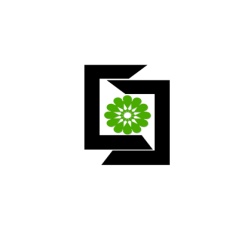      تذکر 1 : این فرم برای ثبت اطلاعات مالی و آموزشی شما می باشد ، لطفا  ً به اطلاعات خواسته شده دقیق و خوانا پاسخ دهید .      تذکر 2 : بعد از تکمیل  ، فرم  را همراه یک قطعه عکس پشت نویسی شده به دفتر مؤسسه تحویل نمایید .  نام                                             نام خانوادگی                                            سال ورود :     13   نام رشته قبولی                                                       مقطع                                           جنسیت :  زن                  مرد                    ورودی نیمسال  : اول               دوم            شماره دانشجویی                                         شماره شناسنامه                             محل تولد                               تاریخ تولد                   محل صدور                                 تاریخ صدور                                      دین                                        تابعیت                            وضعیت تاهل:  مجرد                متاهل                   وضعیت بومی :  بومی                غیر بومی                 شهر                                                      خیابان                                                                          کوچه                    پلاک                         آدرس :       تلفن :                                                          کد پستی :   نام پدر  :                                 تحصیلات                                            شغل                                                 محل اقامت آدرس و تلفن محل کار  شماره داوطلبی                                                                           رتبه آزمون                                       نوع مدرک پایه :   دیپلم ریاضی                 دیپلم تجربی                     دیپلم انسانی                    هنرستان                     فوق دیپلم   شماره تلفن همراه                                                                                               کد ملی                                                                                                        تلفن ثابت       شماره  تلفن همراه پدر                                                                                                                                                  امضا ء و تاریخبرگه درخواست ثبت ناماینجانب با مشخصات زیر :نام :نام خانوادگی :نام پدر :                                             جنسیت : 1- مرد        2- زن  شماره شناسنامه :                                 محل تولد :                        تاریخ تولد :                   محل صدور :               سال تولد :شماره دانشجویی :                                   نیمسال :                       رشته :                             گرایش :                        ورودی :مقطع تحصیلی :                 سهمیه قبولی : منطقه : 1-      2-        3-            رزمندگان                شاهد          آزادگان وضعیت دانشجو :  1- عادی            2- مهمان                3- انتقالیوضعیت تأهل : 1- متأهل              2- مجرد                     مذهب :وضعیت نظام وظیفه :          1- دارای کارت پایان خدمت          2-معافیت دائم          3- معافیت تحصیلی4- شاغلین طرح خدمت وظیفه      در حین خدمت        مشمول          معافیت موقت   تاریخ اخذ مدرک دیپلم :  شغل پدر :.......................                                متوسط درآمد ماهیانه :...............................شغل مادر :....................                                متوسط درآمد ماهیانه :...............................                                                                                    پدر :...................تلفن منزل :                                               تلفن محل کار :                                 تلفن ضروری:                                                                                                                       مادر :...................آدرس پستی :متعهد می شوم که با آگاهی دقیق و کامل از مقررات آموزشی به رعایت آن در طول دوران تحصیلی همت گمارم.                                                                                                                                                                  تاریخ و امضاءمقررات دانشگاه و اخذ تعهد از دانشجوموسسه آموزش عالی سمنگان ( غیر انتفاعی – غیر دولتی ) با حمد وسپاس به درگاه خداوند منان موفقیت شما را در آزمون سراسری دانشگاهها و مؤسسات آموزش عالی وابسته به وزارت علوم ، تحقیقات و فناوری تبریک می گوید . شایسته است پذیرفته شدگان عزیز با توجه به مطالب مندرج در دفترچه راهنمای آزمون سراسری و رعایت نکات زیر اقدام به ثبت نام نمایند. در ابتدای هر نیمسال تحصیلی پذیرفته شدگان ملزم به پرداخت شهریه تحصیلی ( مصوب هر نیمسال ) بوده و شهریه باید به صورت الکترونیکی یا از طریق بانک به شماره حسابی که دانشگاه اعلام می فرماید واریز و فیش پرداختی جهت انجام ثبت نام به دانشگاه ارائه گردد .پذیرفته شدگان باید دقیقا ً در تاریخ های مقرر برای ثبت نام در کلاسهای درسی اعلام می گردد در دانشگاه حضور یابند .عدم مراجعه پذیرفته شدگان در تاریخ های مقرر برای ثبت نام به منزله انصراف از تحصیل محسوب شده و قبولی آنان کان لم یکن تلقی می گردد . مفاد آیین نامه ها و بخشنامه ها و پیام های مسئولان دانشگاه از طریق تابلو اعلانات دانشگاه به اطلاع دانشجویان خواهد رسید . آگاهی از مقررات ، بخشنامه ها و پیام ها برای کلیه دانشجویان الزامی است و عدم آگاهی از مقررات و پیام ها موجب سلب مسئولیت از دانشجو نخواهد شد . دانشجو موظف به رعایت کلیه مقررات و ضوابط دانشگاه می باشد و در صورت تخلف طبق مقررات با وی رفتار خواهد شد .پذیرفته شدگان از نظر نظام وظیفه عمومی و سایر قوانین و مقررات جاری کشور نباید منع قانونی داشته باشند .پذیرفته شدگان باید از نظر وضع ظاهری و اخلاق ، رعایت شئونات اسلامی و نیز از نظر رفتار با مسئولان ، اساتید دانشگاه و یا با یکدیگر ، نمونه ی یک دانشجوی مسلمان و متعهد باشند چنانچه دانشجویی خلاف آن عمل نماید دانشگاه با دانشجو خاطی طبق مقررات و آیین های انضباطی رفتار خواهد کرد .کلاسهای دانشگاه با توجه به امکانات موجود از ساعت 8 صبح الی 30/19 بعد از ظهر تشکیل می گردد. بهتر است دانشجویان در جلسات توجیهی   و برنامه هایی که از طرف   دانشگاه   به مناسبت های مختلف ( اعیاد ، سوگواری و ...) تنظیم و ابلاغ می گردد شرکت نمایند . نظام درسی مؤسسه آموزش عالی سمنگان واحدی است و تعداد واحدهای درسی و سر فصل های دروس عینا  برنامه های مصوب شورای عالی برنامه ریزی وزارت علوم ، تحقیقات و فناوری می باشد .چنانچه دانشجو تحت هر شرایطی از تحصیل در مؤسسه آموزش عالی سمنگان منصرف شود ، متعهد به پرداخت خسارت ناشی از این تصمیم است و مؤسسه اختیار دارد تا در مورد دریافت کلیه وجوه مربوطه اقدام نماید .چنانچه دانشجو در جلسات امتحانی مرتکب هر گونه تخلف یا تقلب شود یا اینکه پاره ای از مقررات دانشگاه را نقض نماید . موضوع در کمیته انضباطی مربوط مطرح و برابر مفاد آیین نامه انضباطی دانشگاه رفتار خواهد شد .چنانچه  دانشجو پس از ثبت نام در هر مرحله تحصیل اقدام به انصراف قطعی از تحصیل نماید موظف است مطابق مقررات دانشگاه هزینه انصراف متعلقه را بپردازد.چنانچه در مرحله ای از ثبت نام و تحصیل مشخص گردد که دانشجو با توجه به مقررات اعلام شده از طرف سازمان سنجش آموزش کشور فاقد شرایط لازم برای ادامه تحصیل می باشد و یا در تکمیل فرم مشخصات مطالبی خلاف واقع ذکر کرده باشد. بلافاصله از ادامه تحصیل وی جلوگیری به عمل آمده و برابر مقررات با وی رفتار خواهد شد .دانشجویان می توانند از وام تحصیلی مطابق با آیین نامه وزارت علوم ، تحقیقات و فناوری در صورت تخصیص بودجه به مؤسسه از طرف سازمان مدیریت و برنامه ریزی استفاده نمایند.دانشجوی شاغل به تحصیل در مؤسسه آموزش عالی سمنگان نباید دانشجوی فعلی و اخراجی دانشگاه و مؤسسات آموزش عالی داخل کشور باشد .تذکر مهم :الف ) نگهداری و مواظبت از کارت دانشجویی یکی از وظایف حساس دانشجو بوده و در صورت مفقود شدن برای دانشجو و دانشگاه اشکالات فراوانی را به همراه خواهد آورد .به ویژه کارت دانشجویی برادران که طبق دستورالعمل نظام وظیفه کارت معافیت تحصیلی آنها نیز محسوب می شود . لذا چنانچه کارت دانشجویی مفقود شود تا زمانی که مراحل قانونی صدور کارت نامبرده طی نگردد. دانشجو از شرکت در کلاسهای آموزشی محروم خواهد شد . بدیهی است صدور کارت المثنی با تصویب شورا و اخذ هزینه متعلقه صورت خواهد گرفت ب) چنانچه در طول تحصیل در نشانی منزل و شماره تلفن که در فرم مشخصات قید شده است تغییری حاصل شود دانشجو نشانی و شماره جدید خود را به دفتر آموزش اطلاع دهد.ج ) کلیه مقررات آموزشی – داشجویی در دفترچه راهنمای دانشجویان آمده است . دانشجویان ضمن مطالعه دقیق دفترچه ملزم به رعایت آن در طول مدت تحصیل می باشد . اینجانب                                               فرزند                           دارای شماره شناسنامهصادره از                              متولد                         پذیرفته در آزمون سراسری سال          دانشگاهها و مؤسسات آموزش عالی دوره کارشناسی و کاردانی رشته                                           با آگاهی کامل از نکات فوق و تعهد رعایت سایر مقررات آئین نامه های دانشگاهی و مؤسسات آموزش عالی ، اقدام به ثبت نام در رشته مذبور می نمایم .نام                                       نام خانوادگی                   امضاء                          تاریخمؤسسه آموزش عای سمنگان ضمن آرزوی موفقیت برای کلیه دانشجویان گرانقدر ، به استحضار می رساند به منظور تثبیت و تعمیق ارزش های والای اسلامی و حفظ قداست محیط دانشگاه ، رعایت موارد ذیل برای کلیه دانشجویان الزامی است .الف ) موارد عمومیبه همراه داشتن کارت دانشجویی در هنگام ورود به دانشگاه پرهیز از استعمال دخانیاتپرهیز از اختلاط نا مناسبب) موارد موربوط به آقایانپرهیز از پوشیدن لباسهای با آستین کوتاهتر از آرنجپرهیز از پوشیدن لباسهای غیر متعارف ( بدن نما – تنگ – یقه باز – دارای عکس و نوشته )پرهیز از آرایش موی سر و صورت به گونه غیر متعارفپرهیز در استفاده از دستبندهاو گردنبندهای زینتی غیر متعارف ، به گونه ای که به نمایش درآید.ج) موارد مربوط به خانم ها پوشیدن مقنعه و جورابپرهیز از پوشیدن مانتوهای تنگ ، نازک و کوتاه  بالاتر از زانو ، دارای برش ها و رنگ های غیر متعارفپرهیز از پوشیدن لباس های دارای طرح نامناسب نظیر : شلوارهای گلدار و غیرهپرهیز از هر گونه آرایشاینجاب                                             فرزند                              متولد                   دارای شماره شناسنامهصادره از                      پذیرفته شده در آزمون سراسری سال             دانشگاه ها و مؤسسات آموزش عالی ، دوره کارشناسی ارشد ناپیوسته / کارشناسی پیوسته / کارشناسی ناپیوسته / کاردانی رشته                                        گرایش                       با آگاهی کامل از نکات فوق و نیز سایر مقررات و آیین نامه های دانشگا هها و مؤسسات آموزش عالی اقدام به ثبت نام در این مؤسسه نموده و متعهد می گردم در همه سنوات تحصیلی کلیه شئونات انسانی ، اسلامی و دانشجویی را رعایت نمایم . نام و نام خانوادگیامضاءاینجانب                                   دارای شماره شناسنامه                              فرزند                   دانشجوی رشته ورودی نیمسال اول / دوم سال تحصیلی                             متعهد می شوم  در حداکثر مدت           نسبت به تکمیل مدارک ثبت نامی خود اقدام نموده و در غیر این صورت طبق مقررات آموزشی با اینجانب برخورد خواهد شد. امضاء دانشجو                                                                                                                     آموزششرایط خاص مؤسسه و تعهد دانشجوانتقال دانشجو در طول دوره به هیچ وجه مقدور نمی باشد .دادن یک ترم میهمان به دانشجو در شرایط استثنایی و درخواست دانشجو و تائید شورای آموزش مقدور می باشد .دانشجو متعهد می باشد که پس از ثبت نام حداکثر ظرف مدت پانزده روز به اداره پست مراجعه و برای تائیدیه تحصیلی دوره  دیپلم خود اقدام و تحویل نماید در غیر این صورت اخراج می گردد. دانشجویان پسر موظفند تمامی اطلاعات اولیه نظام وظیفه را در فرم مربوطه تکمیل و شخصا ً از طریق مؤسسه نسبت به اخذ معافیت تحصیلی اقدام نمایند .                                                                                                                         امضاء  دانشجوفرم تعهداینجانب ................................................ فرزند ..........................................به شماره شناسنامه ....................................................دانشجوی رشته .............................................. تعهد می نمایم در صورتی که در هر زمان از مقطع تحصیلی تقاضای انصراف از تحصیل نمایم شهریه را بر اساس مصوبات شورای آموزش مؤسسه پرداخت نمایم  .نام و نام خانوادگی دانشجوامضا ء